Dear Nonna,We both know how much you mean to me. We might have had our differences in the past, but you were there for me when I needed it the most. You told me harsh truths when nobody else would, and I didn’t understand it then, but I do now. Our bond has always been an unsaid one, you maintained your strict image, you had to, to control an army of wild grandchildren.I have always known how warm-hearted and kind you were when you took us for our annual trips to the nearby orphanage. That was probably my first lesson in learning to give to others selflessly. Easter egg hunts and Christmas competitions will forever stay in my mind as joyous memories. You taught us all how to fish, and grill, and to host a wonderful barbeque party. I still call on your recipes when hosting one myself.I may not always say this, but I love you very much Nonna. You didn’t need to fund my way through college, but you did because you knew we were struggling. You were always there to help even when I didn’t say anything. Your role in my life is indispensable and you are irreplaceable. I couldn’t have asked for a better Nonna.Thank you for giving the warmest, tightest hugs, and letting me cry on your shoulder when I needed to. Thank you for listening to my ramblings as a teen, and always knowing the right thing to say.Your loving granddaughterXYZ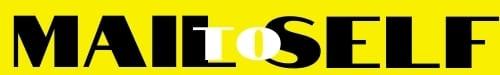 